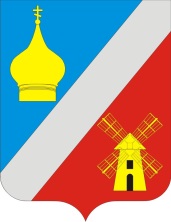 АДМИНИСТРАЦИЯФедоровского сельского поселенияНеклиновского района Ростовской областиРАСПОРЯЖЕНИЕ14  февраля  2014 г.                          № 10                                     с. Федоровка      В соответствии с Организационными указаниями по подготовке и проведению тренировок по оповещению населения Ростовской области с применением территориальной автоматизированной системы централизованного оповещения 15.02.2014 г. с 09 час. 00 мин. провести квартальную комплексную проверку системы оповещения и информирования населения с отработкой технических и организационных мероприятий в полном объеме.Учебные цели:Проверить готовность системы оповещения и информирования населения к выполнению задач по предназначению.          2. Уточнить схемы организации связи и оповещения.3. Определить конкретные меры по устранению выявленных недостатков и совершенствованию системы оповещения.Практически:отработать вопросы прохождения информации об угрозе и возникновении ЧС от специалистов сельских поселений до руководящего состава сельского поселения, организаций, предприятий и населения;проверить исправность оборудования подачи звуковых сигналов и передачи речевой информации о ЧС;оценить реальность выполнения организационных мероприятий по оповещению и информированию населения о ЧС в полном объеме (порядок и сроки отправки на маршруты посыльных, автомобилей оборудованных СГУ, наличие и порядок использования мобильных средств оповещения и т.д.). При выполнении практических мероприятий обеспечить соблюдение мер безопасности.        Главному специалисту сельского поселения Захарченко В.Д. представить в отдел ГО, ЧС и экологической безопасности, ЕДДС Администрации Неклиновского района 17.02.2014 г. акт проведения квартальной тренировки по оповещению населения.Глава Федоровскогосельского поселения                                                                           В.Н. ГринченкоАДМИНИСТРАЦИЯФедоровского сельского поселенияНеклиновского района Ростовской областиРАСПОРЯЖЕНИЕ10  декабря  2014 г.                          № 77                                   с. Федоровка      В соответствии с Организационными указаниями по подготовке и проведению тренировок по оповещению населения Ростовской области с применением территориальной автоматизированной системы централизованного оповещения 18.12.2014 г. провести годовую комплексную проверку системы оповещения и информирования населения с отработкой технических и организационных мероприятий в полном объеме.Учебные цели:Проверить готовность системы оповещения и информирования населения к выполнению задач по предназначению.          2. Уточнить схемы организации связи и оповещения.3. Определить конкретные меры по устранению выявленных недостатков и совершенствованию системы оповещения.Практически:отработать вопросы прохождения информации об угрозе и возникновении ЧС от специалистов сельских поселений до руководящего состава сельского поселения, организаций, предприятий и населения;проверить исправность оборудования подачи звуковых сигналов и передачи речевой информации о ЧС;оценить реальность выполнения организационных мероприятий по оповещению и информированию населения о ЧС в полном объеме (порядок и сроки отправки на маршруты посыльных, автомобилей оборудованных СГУ, наличие и порядок использования мобильных средств оповещения и т.д.). При выполнении практических мероприятий обеспечить соблюдение мер безопасности.        Главному специалисту сельского поселения Захарченко В.Д. представить в отдел ГО, ЧС и экологической безопасности, ЕДДС Администрации Неклиновского района 22.12.2014 г. акт проведения годовой тренировки по оповещению населения.Глава Федоровскогосельского поселения                                                                           В.Н. Гринченко« О проведении тренировки по оповещению населения Федоровского сельского поселения»« О проведении годовой  тренировки по оповещению населения Федоровского сельского поселения»